Special Union for the International Classification for Industrial Designs (Locarno Union)AssemblyThirty-Fifth (21st Ordinary) SessionGeneva, October 5 to 14, 2015REPORTadopted by the AssemblyThe Assembly was concerned with the following items of the Consolidated Agenda (document A/55/1):  1, 2, 3, 4, 5, 6, 10, 11, 31 and 32.The reports on the said items are contained in the General Report (document A/55/13).Mr. Kunihiko Fushimi (Japan) was elected Chair of the Assembly;  Mr. Lin Xiaoyue (China) and Ms. Světlana Kopecká (Czech Republic) were elected Vice-Chairs.[End of document]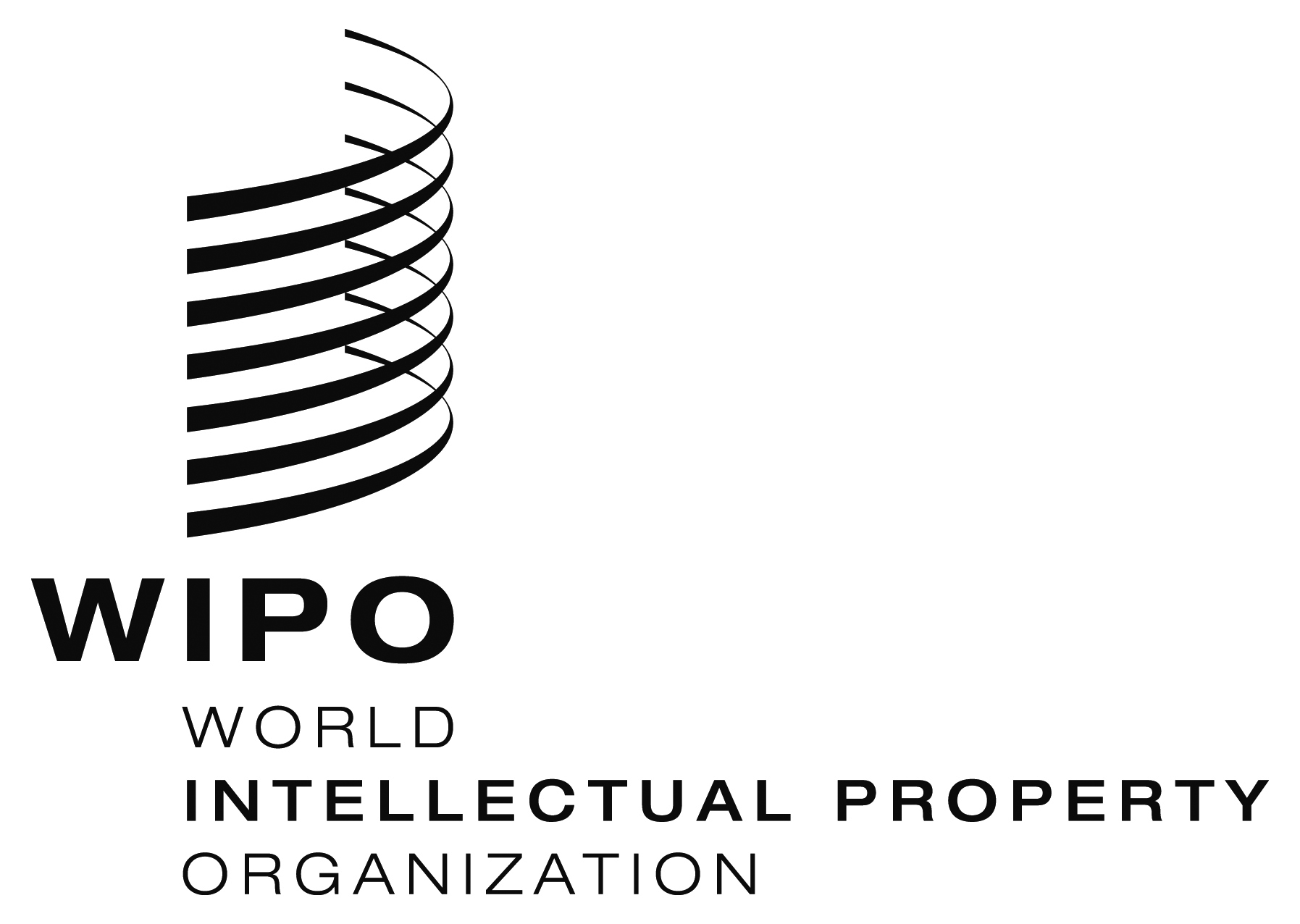 ELO/A/35/1LO/A/35/1LO/A/35/1ORIGINAL:  EnglishORIGINAL:  EnglishORIGINAL:  EnglishDATE:  February 5, 2016DATE:  February 5, 2016DATE:  February 5, 2016